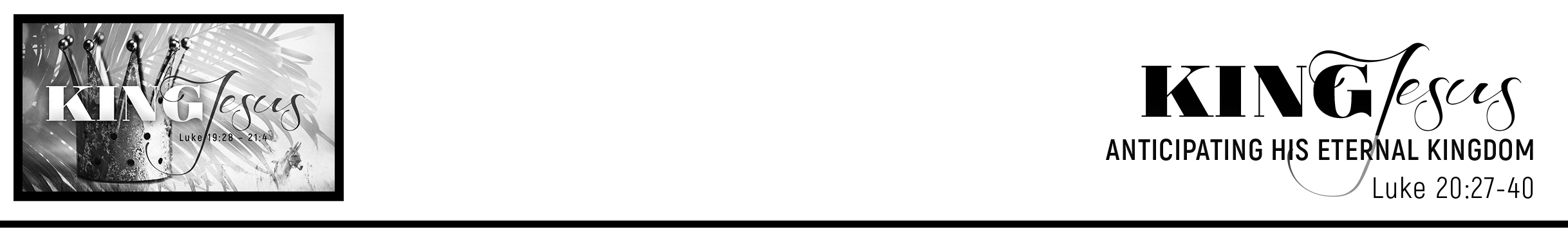 1.  Don’t _________________________   (vv.27-33)2.  Think ________________________________   (vv.34-36)3.  Let ________________________________   (vv.37-40)Application QuestionsThese questions are provided for your further study and application of today’s sermon. Thoughtfully writing out the answers to these questions will help to drive home the point of today’s study. It is also helpful when you are able to discuss your answers with others. For more information about small groups at Compass Bible Church that utilize these questions as the basis for their weekly discussion, please call the church office at (949) 540-0699 or email us at SmallGroups@CompassChurch.org. 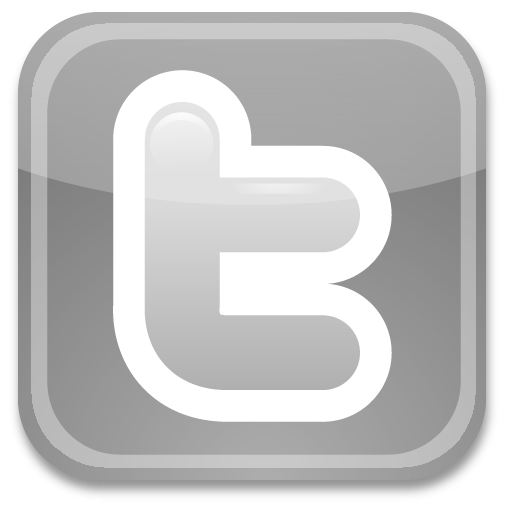 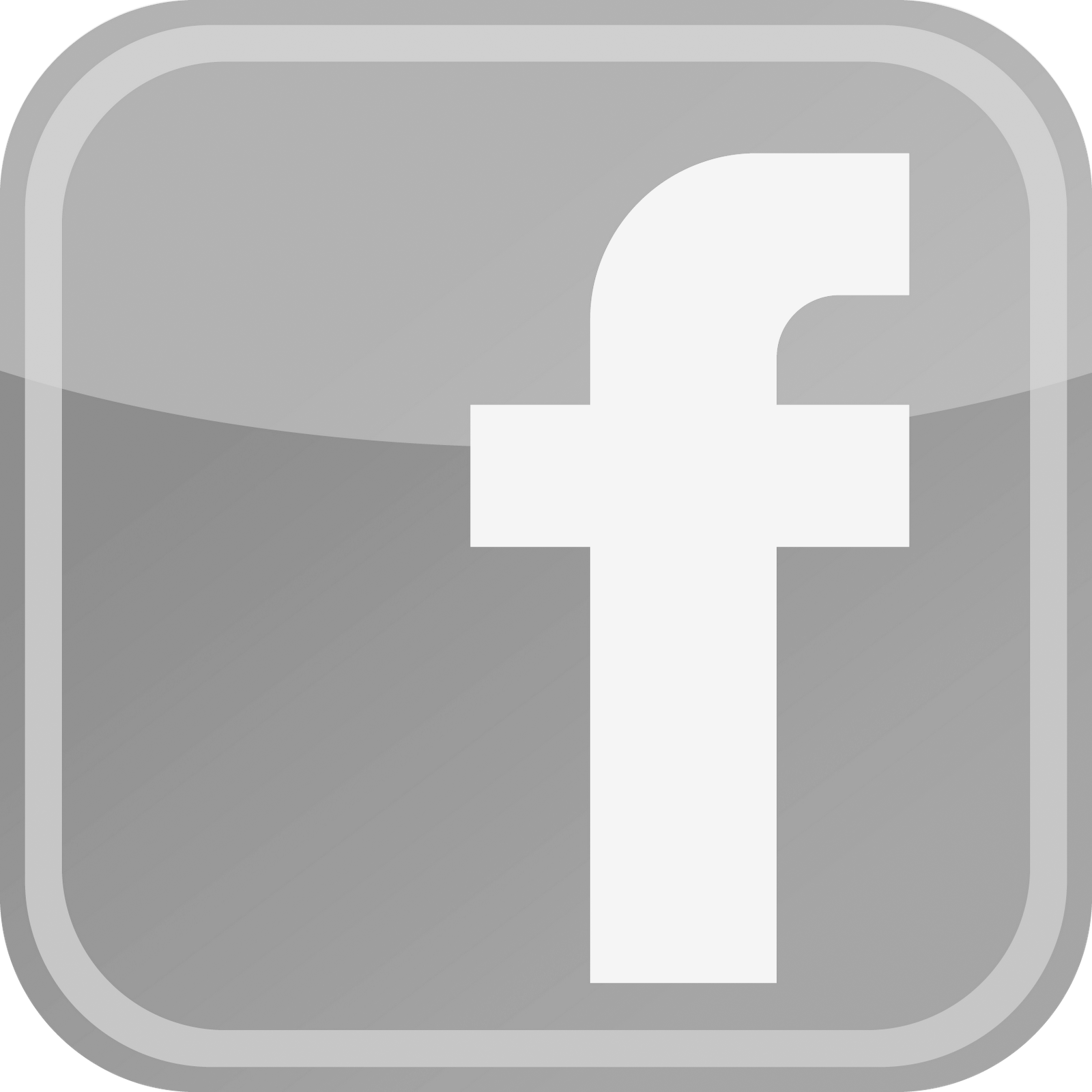 1.	Read Psalm 39:4-5 and 90:12.  What are some of the practical advantages of pondering our own mortality and the relative brevity of our lives on this earth?2.	Read Hebrews 9:27 and Matthew 25:31-34.  Are you certain that you are prepared to cross the threshold from this life to the next?  How do you know you have been made right with your Creator?3.	Read Colossians 3:1-10.  How does a persistent focus on your eternal destination lead to a greater engagement in living life as it ought to be lived here and now? 4.	Read Isaiah 40:7-8 and Luke 21:33.  Why should the word of God always shape and define our expectations regarding life, death, heaven, and hell?  What are some of the other influences that define people’s beliefs regarding these things?5.	Read 1 Corinthians 15:50-58.  What will you do to increase and strengthen the Christian mindset found in these verses?